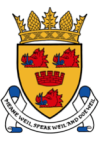 Cromarty & District Community CouncilThe next C&DCC meeting will be held on Monday 25th April 2022 at 7	pm If you would like anything to be discussed, please contact Paige Shepherd (Chair), in advance of the meeting.AGENDAWelcome and Apologies.Declaration of InterestsCo-option ProposalApproval of previous minutes – 28 February 2022Matters Arising from previous minutes – 28 February 2022Youth Issues Treasurer's Report, including Draft Financial Statements to 31st March 2022Victoria Hall Report including Youth CaféMembers' ReportsPortfoliosHighland CouncilCorrespondence Received Any Other BusinessDate of Next Meetingwww.cromartylive.co.uk